Fournitures pour les MS – année scolaire 2023-20241 photo d’identité (La maitresse collecte les belles bobines)1 cartable sans roulettes (tellement plus pratique et léger)1 ardoise avec son effaceur (les crayons seront fournis en classe)1 gourde (ça se lave et se réutilise mille et une fois !)1 (petit) coussin (pour le temps calme)1 (petite) couverture (idem)1 sac en tissu (transport du livre de bibliothèque)1 boite de mouchoirs en septembre (et 1 pour renouveler le stock en janvier). 1 serviette par jour (si on mange à la cantine, c’est plus pratique que la manche…)1 sachet avec, à l’intérieur, 1 caleçon/culotte et un pantalon de rechange (restera en permanence au fond du cartable : vite trouvé en cas de petit accident, et vêtements toujours à la bonne taille !)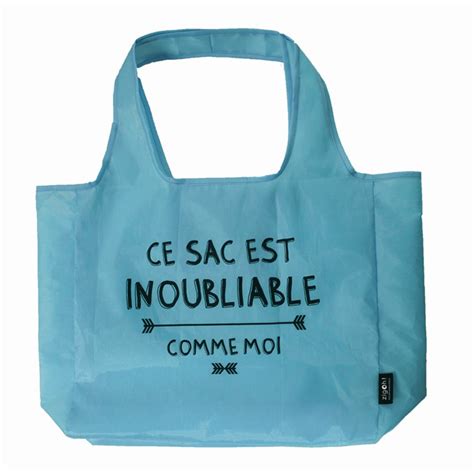 Le tout apporté à la rentrée dans un grand sac cabas marqué au nom de l’enfant. Veillez à marquer tout le matériel scolaire de votre enfant, ainsi que ses vêtements – particulièrement ceux qui se mettent et s’enlèvent : pulls, gilets, bonnets, tours de cou, moufles, … et la serviette de table.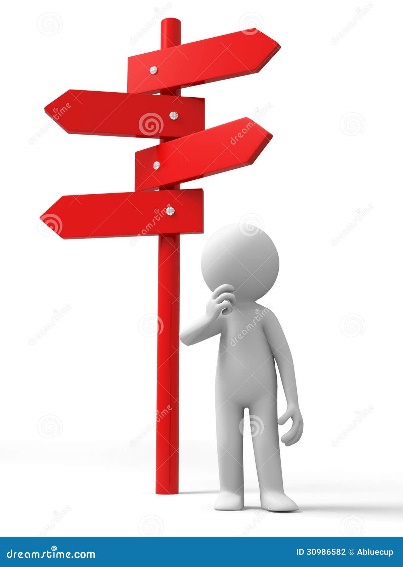 Merci de votre attention et au plaisir de vous rencontrer !
Ghislaine Latieule-Berhaut 